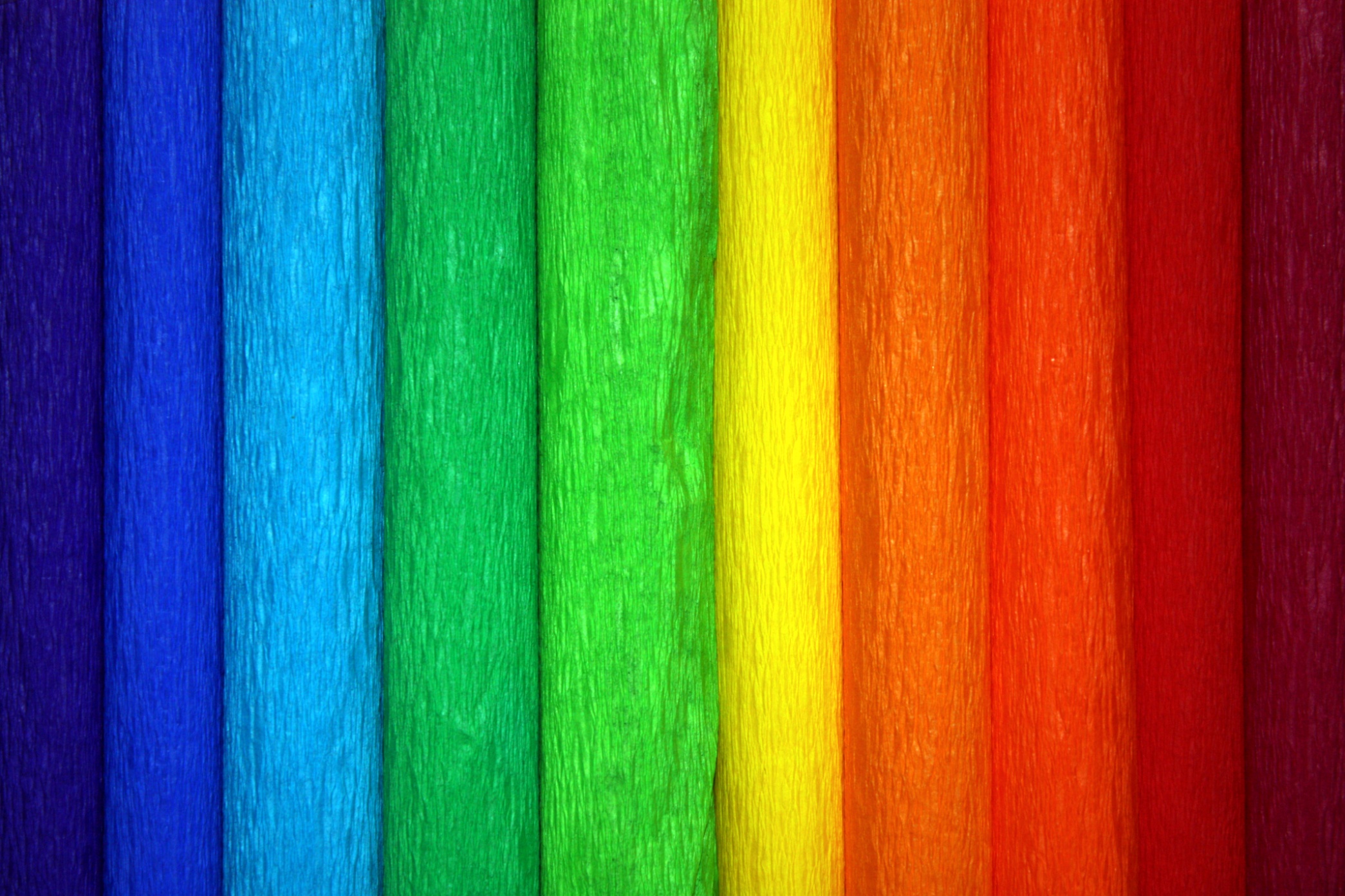 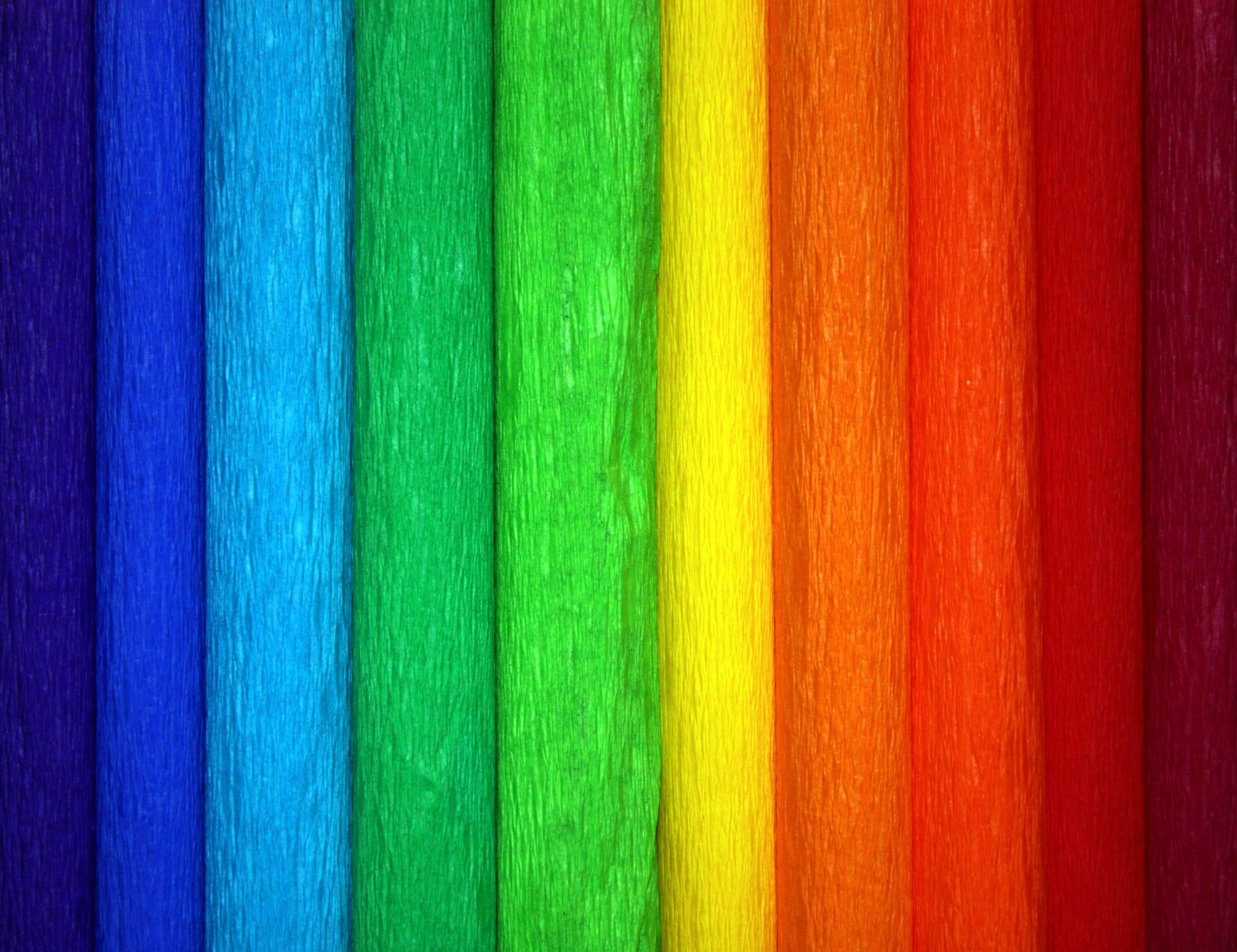 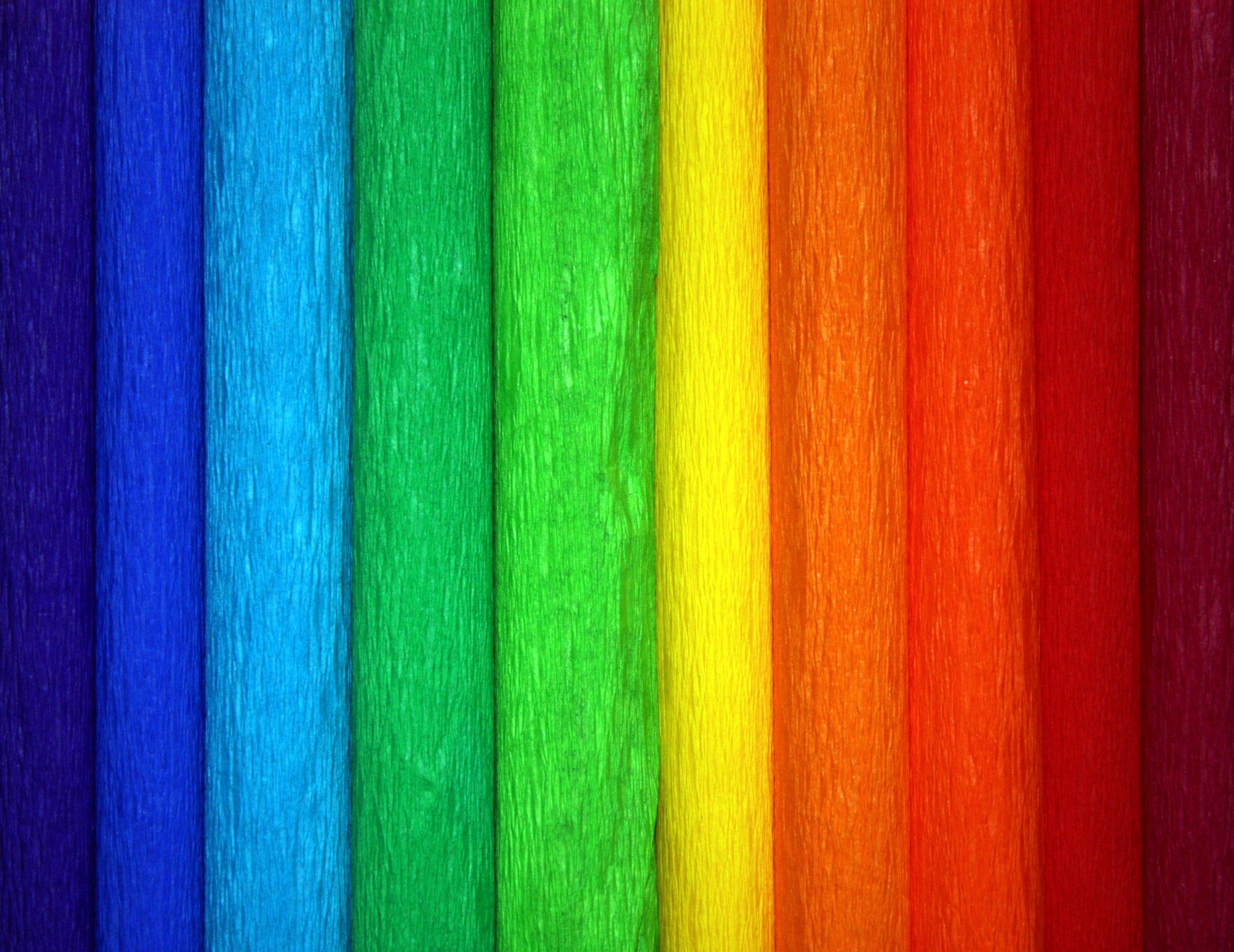 3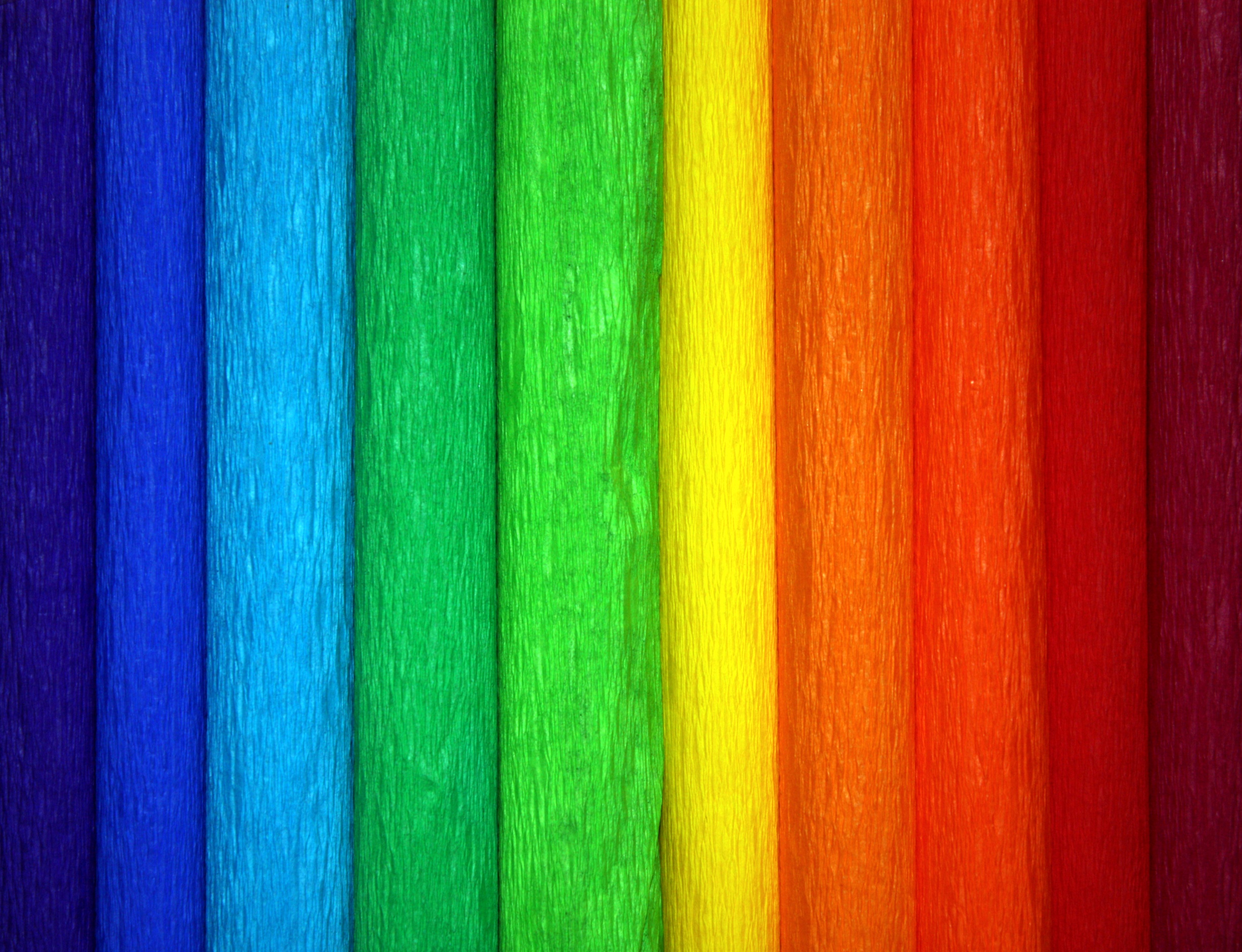 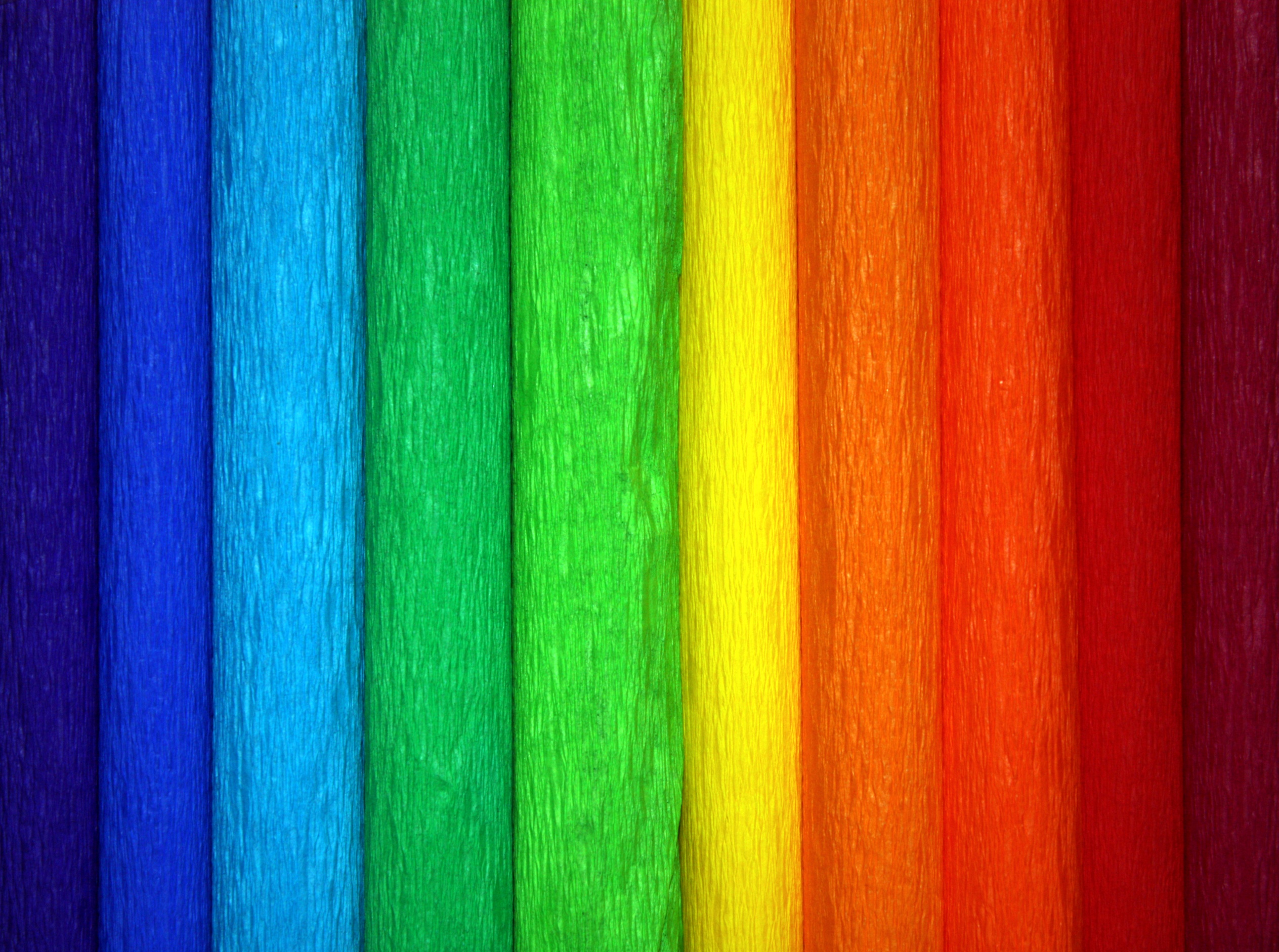 Januar 2017Januar 2017Januar 2017Januar 2017Januar 2017Januar 2017Januar 2017MontagDienstagMittwochDonnerstagFreitagSamstagSonntag1 Neujahr23456789101112131415161718192021222324252627282930312526272829Februar 2017Februar 2017Februar 2017Februar 2017Februar 2017Februar 2017Februar 2017MontagDienstagMittwochDonnerstagFreitagSamstagSonntag12345678910111213141516171819202122232425262728März 2017März 2017März 2017März 2017März 2017März 2017März 2017MontagDienstagMittwochDonnerstagFreitagSamstagSonntag12345678910111213141516171819202122232425262728293031April 2017April 2017April 2017April 2017April 2017April 2017April 2017MontagDienstagMittwochDonnerstagFreitagSamstagSonntag1234567891011121314 Karfreitag151617 Ostermontag18192021222324252627282930Mai 2017Mai 2017Mai 2017Mai 2017Mai 2017Mai 2017Mai 2017MontagDienstagMittwochDonnerstagFreitagSamstagSonntag1 Tag der Arbeit2345678910111213141516171819202122232425 Himmelfahrt262728293031Juni 2017Juni 2017Juni 2017Juni 2017Juni 2017Juni 2017Juni 2017Juni 2017Juni 2017Juni 2017MontagDienstagMittwochMittwochDonnerstagDonnerstagFreitagFreitagSamstagSonntag1122345 Pfingstmontag67788991011121314141515161617181920212122222323242526272829293030Juli 2017Juli 2017Juli 2017Juli 2017Juli 2017Juli 2017Juli 2017MontagDienstagMittwochDonnerstagFreitagSamstagSonntag12345678910111213141516171819202122232425262728293031252627282930August 2017August 2017August 2017August 2017August 2017August 2017August 2017MontagDienstagMittwochDonnerstagFreitagSamstagSonntag12345678910111213141516171819202122232425262728293031September 2017September 2017September 2017September 2017September 2017September 2017September 2017September 2017MontagDienstagMittwochMittwochDonnerstagFreitagSamstagSonntag1234566789101112131314151617181919202122232425262627282930Oktober 2017Oktober 2017Oktober 2017Oktober 2017Oktober 2017Oktober 2017Oktober 2017MontagDienstagMittwochDonnerstagFreitagSamstagSonntag123 Tag der Dt. Einheit45678910111213141516171819202122232425262728293031 Reformationstag2526272829November 2017November 2017November 2017November 2017November 2017November 2017November 2017MontagDienstagMittwochDonnerstagFreitagSamstagSonntag123456789101112131415161718192021222324252627282930Dezember 2017Dezember 2017Dezember 2017Dezember 2017Dezember 2017Dezember 2017Dezember 2017MontagDienstagMittwochDonnerstagFreitagSamstagSonntag12345678910111213141516171819202122232425 Weihnachten26 Weihnachten2728293031